АДМИНИСТРАЦИЯ НИКОЛАЕВСКОГО СЕЛЬСОВЕТА САРАКТАШСКОГО РАЙОНА ОРЕНБУРГСКОЙ ОБЛАСТИП О С Т А Н О В Л Е Н И Е______________________________________________________________________05.07.2018 года                      с. Николаевка	                                             № 44-пО порядке и методике оценки эффективности предоставляемых (планируемых к предоставлению) налоговых льгот            В соответствии с постановлением Правительства Оренбургской области от 19 июня 2017 года № 444-п «О порядке и методике оценки эффективности предоставляемых (планируемых к предоставлению) налоговых льгот:             1. Утвердить порядок и методику оценки эффективности предоставляемых (планируемых к предоставлению) налоговых льгот согласно приложению.             2. Определить администрацию МО Николаевский сельсовет уполномоченным органом, ответственным за проведение оценки эффективности предоставляемых (планируемых к предоставлению) налоговых льгот.              3. Контроль за исполнением настоящего постановления оставляю за собой             4. Настоящее постановление вступает в силу с момента его подписания и подлежит опубликованию и размещению на официальном сайте администрации  муниципального образования Николаевский сельсовет Глава администрации                                                            С.Н.ДудкоРазослано: администрации района, прокуратуре, сайт, в делоПриложение к постановлениюадминистрации сельсоветаот 05.07.2018 гПорядок и методикаоценки эффективности предоставляемых(планируемых к предоставлению) налоговых льгот      1. Настоящий Порядок определяет методику оценки эффективности предоставляемых (планируемых к предоставлению налоговых льгот.      2. Оценка эффективности предоставляемых (планируемых к предоставлению) налоговых льгот проводится на основании данных налогоплательщиков, налоговых органов, органов местного самоуправления района.      3. Для оценки эффективности предоставляемых (планируемых к предоставлению) налоговых льгот используются сведения о: - финансово-экономическом состоянии налогоплательщиков;- суммах налоговых поступлений (начислений) от пользователей налоговых льгот в бюджет МО Николаевский сельсовет;-суммах налогов, не поступивших в бюджет МО Николаевский сельсовет в связи с предоставлением налогоплательщикам налоговых льгот;- направлении средств, полученных налогоплательщиками в результате использования налоговых льгот.      4. Оценка эффективности предоставляемых ( планируемых к предоставлению) налоговых льгот, установленных органами власти местного самоуправления, осуществляется по итогам каждого отчетного финансового года в три этапа.     На первом этапе производится инвентаризация налоговых льгот, установленных органами местного самоуправления налоговых льгот.      На втором этапе определяется сумма недополученных доходов бюджета МО Николаевский сельсовет.      На третьем этапе определяется эффективность предоставляемых (планируемых к предоставлению) налоговых льгот.      5. Бюджетная эффективность налоговых льгот рассчитывается по формуле: Бэф = СНо > СНп, где:      Бэф – бюджетная эффективность налоговых льгот:      СНо – сумма налогов, уплаченных в бюджет МО Николаевский сельсовет за последний отчетный год (оценка на планируемый год):      СНп – сумма налогов, уплаченных в бюджет МО Николаевский сельсовет за год, предшествующий последнему отчетному году (планируемому году).      6. Социальная эффективность предоставляемых (планируемых к предоставлению) налоговых льгот оценивается в зависимости от количественных, качественных и стоимостных показателей и определяется социальной направленностью предоставляемых (планируемых к предоставлению) налоговых льгот.

Социальная эффективность предоставленных налоговых льгот считается положительной, если предоставление налоговых льгот направлено на : - повышение уровня жизни населения (поддержка малообеспеченных и социально незащищенных категорий граждан, повышение покупательской способности населения, снижение доли расходов на уплату обязательных платежей);

- поддержку осуществления деятельности организаций и предприятий по предоставлению на территории муниципального образования услуг в сфере образования, культуры, искусства, физической культуры и спорта, здравоохранения, социальной защиты населения.

Если в результате предоставления налоговых льгот не достигнуто ни одной из указанных целей, то социальная эффективность налоговых льгот считается нулевой.      7.Оценка эффективности планируемых к предоставлению налоговых льгот осуществляется при разработке проекта об установлении налоговых льгот      8. Предложения об установлении налоговой льготы должны содержать конкретные цели и задачи, на достижение которых направлено предоставление льготы, обоснование необходимости ее предоставления, определение компенсационных процедур, обеспечивающих возмещение потерь бюджета в результате предоставления льготы.      9. Для проведения оценки планируемых к предоставлению налоговых льгот представляются данные:- о количестве налогоплательщиков, претендующих на льготу по налогу;- о суммах, поступающих в бюджет МО Николаевский сельсовет от налогоплательщиков, претендующих на льготу по налогу;- о суммах потерь бюджета МО Николаевский сельсовет, связанных с предоставлением налоговой льготы;- об источниках восполнения выпадающих доходов бюджета МО Николаевский сельсовет.      10.Оценка планируемых к предоставлению налоговых льгот на наличие бюджетной и социальной эффективности проводится в соответствии с настоящим порядком.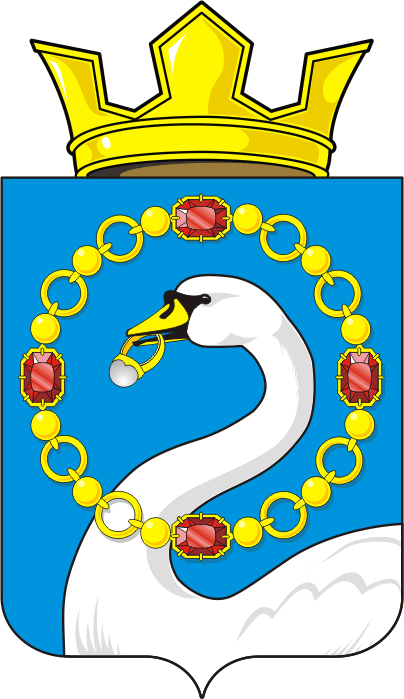 гггггг